Меморандум конфиденциальности Вся информация, представленная в данном бизнес-плане строго конфиденциальна. Ознакомление с содержанием возможно только с согласия руководителя проекта или его представителя.Знакомящийся с настоящим бизнес-планом берет на себя  ответственность и гарантирует нераспространение содержащийся в нем информации без предварительного согласия автора.Запрещается копировать, как весь бизнес-план, так и его отдельные части (в частности полученные расчеты и финансовые показатели), вносить изменения, а также передавать информацию третьим лицам.Руководитель проекта____________________________Ф.И.О.Резюме проекта Полное наименование предприятия: ХХХХХХХХХХХХХХХХХЦель инвестиционного проекта: Разведение КРС мясного направленияМесто реализации проекта: Республика Казахстан, область, район, Общая стоимость проекта: 7 000 000 (Семь миллионов) тенге.Необходимая сумма инвестиций: 7 000 000 (Семь миллионов) тенге.Период реализации проекта: 36 месяцевФинансирование: Финансирование проекта планируется осуществить за счет заемных средств Банка Второго уровня по программе «Экономика простых вещей».Целевое назначение запрашиваемых средств: Для осуществления вышеуказанной цели предприниматель планирует получить кредит в банке второго уровня по программе «Экономика простых вещей»Условия кредитования:Целесообразность реализации проекта: Данный проект по разведению КРС мясного направления по государственной программе «Экономика простых вещей» предназначен для решения задач по максимальному обеспечению мясной продукцией (мясо говядины)  население региона и в целом страны. Предприятие расположено в благоприятном с точки зрения природно-климатических и социально-экономических условий регионе. Отрасль, к которой относится создаваемое предприятие, является растущей и перспективной, пользуется поддержкой государства по программе «Агробизнес 2020» в рамках субсидирования деятельности крестьянских хозяйств. Создаваемое предприятие будет осуществлять реализацию готовой продукции через постоянных потребителей и ТОО «Мерке ет-комбинаты». В дальнейшем в связи с увеличением объема производства готовой продукции сбыт планируется осуществлять в другие регионы, что обеспечит рынок стабильным сбытом производимой продукции. Для повышения прироста КРС были отобраны наиболее продуктивные и высококачественные породы КРС, что обеспечит высокое качество производимой продукции. Выбранная технология по производству мяса говядины соответствует необходимым стандартам и обеспечивает эффективность производства, что будет способствовать увеличению доходности предприятия.Целевой группой планируемого предприятия будут являться потребители услуг – мясоперерабатывающие предприятия ТОО «ХХХХХХ», население области и близлежащих районов.Преимущества продукции составляют:- высокое качество;- низкие цены.У предприятия имеется своя кормовая база - пастбища. Данный бизнес – план не является окончательным вариантом руководства к действию, а показывает лишь потенциальную возможность развития такой бизнес – идеи. Поэтому при реализации настоящего проекта возможно изменение первоначальных допущений проекта. Краткая характеристика предприятия-заявителяОбщие данные Полное наименование предприятия: ИП Ф.И.О.Организационно-правовая форма: Индивидуальный предпринимательЮридический адрес предприятия: Республика Казахстан, область, район, Фактический адрес предприятия: Республика Казахстан, область, район, Отрасль деятельности: Животноводство и реализация сельскохозяйственной продукции.Форма собственности: частная.Свидетельство о государственной регистрации: свидетельство о гос. регистрации Серия 00000 №000000 от 00.00.0000 г.ИИН: 000000000000Руководитель проекта: Ф.И.О.Контактный телефон: Количество работников: 1 человек Наличие налоговой задолженности: предприятие налоговой задолженности не имеет.введение Вопрос увеличения производства мяса, особенно говядины - один из наиболее актуальных в области животноводства. В настоящее время в Казахстане он решается преимущественно за счет разведения скота молочных и комбинированных пород. Вместе с тем, важным резервом увеличения мясных ресурсов является развитие специализированного мясного скотоводства, которое имеет ряд экономических и продуктивных особенностей. Животные специализированных мясных пород отличаются более высокой мясной продуктивностью и качеством говядины, скороспелостью. От их убоя получают туши, отвечающие мировым стандартам, высокий выход съедобной части, отличное кожевенное сырье. Эта отрасль малозатратна, позволяет эффективно производить мясную продукцию в регионах с экстенсивным землепользованием, где развитие, например, молочного скотоводства сдерживается из-за ограниченных капиталовложений, кормовых условий, отдаленности от рынков сбыта молочной продукции.  Восстановление и дальнейшее увеличение численности мясного скота ориентировано на развитие фермерских хозяйств, их укрупнение, специализацию, рациональную концентрацию поголовья в зависимости от конкретных природных, экономических условий и рыночной конъюнктуры. Именно в таких хозяйствах возможно эффективно использовать интенсивные технологии производства говядины, начиная от заготовки кормов, воспроизводства и выращивания молодняка, его нагула и откорма, до реализации.  Создание новых мясных пород при укрупнении сельхозформирований достижимо как посредством чистопородного разведения мясного скота при расширенном воспроизводстве, так и на основе скрещивания низкопродуктивных коров молочного и молочно-мясного направления с быками мясных пород. Следует иметь в виду и тот факт, что более 80% продукции скотоводства производится в домашнем подворье с низкой продуктивностью скота. В этом секторе, в частности, в хозяйствах, расположенных на отгонных участках, где объемы производства молока превышают потребности семьи и рынка, целесообразно использовать в воспроизводстве быков мясных пород для повышения мясной продуктивности животных.Показатели финансово-экономической деятельности предприятия Описание проекта  Мясо относится к наиболее полноценным и распространённым продуктам питания населения. Пищевую и биологическую ценность мяса обеспечивает богатый химический состав, особенно его белковая часть. Оно отличается высокой усвояемостью и питательностью. Легко подвергается кулинарной обработке. Мясо не приедается, из него можно приготовить большой ассортимент блюд, что позволяет значительно разнообразить питание. 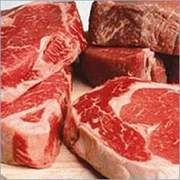 В состав мяса входят полноценные белки, а также жиры, витамины, экстрактивные и минеральные вещества. Мясо и мясопродукты являются существенным источником обеспечения организма белком и жиром. Наиболее полноценны белки мышечной ткани. Менее ценны по химическому составу и усвояемости белки, содержащиеся в соединительной, нервной тканях и хрящах. Мясо - хороший источник усвояемого фосфора и железа, содержит калий натрий, цинк, йод, медь и другие минеральные вещества, витамины (в основном группы В). В мясе содержится много экстрактивных веществ, переходящих при варке в бульон, они возбуждают деятельность желез пищеварительного тракта, повышают аппетит, улучшают переваривание пищи, от них зависит в определённой степени вкус и запах мяса. Химический состав мяса зависит от вида животных. Доброкачественность мяса определяется по его внешнему виду, консистенции, цвету, запаху. Свежее мясо или охлаждённое, имеет, красный цвет, плотную консистенцию. Мясо применяют для лечебного питания, т.к. оно богато аминокислотами, полноценным белком, минеральными веществами, в частности железом. С этой целью чаще используют блюда из мясного фарша, поскольку они наиболее легко усваиваются.Услуги по забою скотаУбой КРС разрешается только на мясокомбинатах, бойнях, убойных пунктах. Для каждой партии крупного рогатого скота, отправляемого на убой, необходимо специальное ветеринарное свидетельство, указывающее количество голов КРС, маршрут, сведения о прививках. Перед отправлением на станцию КРС осматривает ветеринар или фельдшер ветеринарно-санитарной службы. Он смотрит документы ,уточняет количество животных, проверят состояние здоровья. После проверки он делает пометку в документе. На мясоперерабатывающих заводах при приеме КРС проверяют всю сопроводительную документацию, проводят санитарный осмотр животных, после чего скот размещается в базах предубойного содержания.Специализированное мясное скотоводство, как самостоятельная отрасль животноводства, в Казахстане начала создаваться в 30-е годы предыдущего века. Путем воспроизводительного и поглотительного скрещивания местного (аборигенного) казахского и калмыцкого скота с герефордами была создана и апробирована в 1950г. казахская белоголовая порода. Животные этой первой отечественной породы сочетали в себе отличные мясные качества и скороспелость, унаследованные от герефордов, а также характерные местному скоту приспособительные и материнские свойства. Это позволило успешно разводить породу во всех регионах республики, располагающими обширными естественными пастбищами. До перехода на рыночную экономику в республике насчитывалось 1 млн. 144 тыс. голов скота этой породы, в т.ч. 440 тыс. коров. В настоящее время численность скота казахской белоголовой породы в пределах 650-700 тыс. В России с использованием генофонда казахской белоголовой породы создан новый тип мясного скота, а в  Монголии – селентинская порода.ТОО, ИП «ХХХХХХХ» подписал договор на экспорт баранины с двумя компаниями, по которому запланирован вывоз 4 000 тонн мяса, 200 тонн мяса с начало года было уже поставлено. На сегодняшний день мясокомбинат занимается переработкой говядины, производство которой автоматизировано. За один раз предприятие может отправить на экспорт до 20 тонн мяса, здесь идет забой от 150 до 300 голов овец.  В перспективе намечено увеличить производство мяса на экспорт за счет сотрудничества с крупными крестьянскими хозяйствами.Программа производства В таблице представлена планируеммая программа движения голов в стадеЦены на мясо сложились исходя из рыночных цен (сайт 24.kz).Средний чистый вес мяса 1 тушиПри расчете программы продаж инфляция во внимание не принималась, поскольку связанное с инфляцией повышение цен пропорционально отразится на увеличении цен продаж предприятия.Маркетинговый план Описание рынка продукции (услуг) В настоящее время 45% всей валовой продукции сельского хозяйства, производимой в Казахстане, приходится на животноводство. В рамках развития агропромышленного комплекса на 2017-2021 годы, на субсидирование инвестиционных проектов в сфере животноводства направлено порядка 30% или 35,9 млрд. тенге.На основе анализа и сопоставления потенциала внешних рынков и внутренних возможностей производства основным долгосрочным приоритетом развития агропромышленного комплекса определено мясное животноводство.Принятая модель основана на традициях кочевого отгонного животноводства и конкурентных преимуществах Казахстана: 180 млн. га пастбищ (из которых используется 58 млн. га);3,8  млн. человек трудоспособного сельского населения (из которых в сельском хозяйстве занято 1,3 млн. человек);близость к основным растущим рынкам с общим импортом более 2 млн. тонн в год;развитое растениеводство, имеющее неограниченный потенциал для развития кормовой базы, в том числе на орошаемых землях (к 2021 году площадь орошаемых земель будет доведена до 2 млн. га, к 2030 году – до 3 млн. га).Новый подход предусматривает участие большого количества небольших ферм в едином технологическом конвейере производства мяса. Семейные фермеры будут заниматься выращиванием скота и получением бычков для откорма, промышленные откормочные площадки - интенсивным откормом, мясокомбинаты - промышленным забоем скота, глубокой переработкой и сбытом готовой продукции.Поголовье КРС в Казахстане за первое полугодие 2019 года выросло более, чем на 20%. При этом рост состоялся во всех без исключения регионах в разных объемах и пропорциях. В двух областях рост превысил 200 тыс. голов, в четырех 100 тыс. голов, в пяти 50 тыс. голов, а в трех менее того. Поголовье КРС в первом квартале увеличивалось все три месяца, а динамика роста возрастала. Численность КРС выросла еще в декабре прошлого года.На начало этого года по данным Комитета статистики РК численность КРС составила 7137,9 и увеличилась на 100 тыс. голов или на 1,4%. За январь поголовье КРС возрастает до 7224 тыс. голов, на 86,1 тыс. голов или на 1,2%. На 1 марта в Казахстане было учтено 7522,6 тыс. голов. За февраль количество коров и быков возросло на 298,6 тыс. голов или на 4,1%. К 1 апреля по данным статистики в Казахстане содержалось 8025,4 тыс. голов и увеличилось за месяц на 502,8 тыс. голов или на 6,7%. В итоге квартальный прирост поголовья КРС составил  887,5 и повысился к началу года на 12,4%, — передает «КазахЗерно.kz».К маю коров и быков в Казахстане стало 8475,3 тыс. голов с ростом за месяц на 449,9 тыс. голов или на 5,6%. На 1 июня было учтено 8787,5 тыс. голов и поголовье увеличилось на 312,2 тыс. голов или на 3,7%. А к 1 июля поголовье КРС снизилось до 8639,3 тыс. голов, на 148,2 тыс. голов или на 1,7%. Всего за первую часть 2019 года поголовье КРС повысилось на 1501,4 тыс. голов или на 21%.Прибавка поголовья КРС в объеме более 200 тыс. голов прошла в Восточно-Казахстанской области на 264,9 тыс. голов с 952,7 до 1217,6 тыс. голов и в Алматинской области на 224,6 тыс. голов с 1004,6 до 1229,2 тыс. голов. Еще в четырех областях рост поголовья КРС от 100 до 200 тыс. голов. Это Карагандинская область — на 194,1 тыс. голов с 533,8 до 727,9 тыс. голов, Туркестанская область — на 163,7 тыс. голов с 994,2 до 1157,9 тыс. голов, Павлодарская область — на 112,7 тыс. голов с 410,4 до 523,1 тыс. голов и Северо-Казахстанская область – на 107,1 тыс. голов с 355,5 до 462,6 тыс. голов. В остальных областях численность КРС возросла в пределах ниже 100 тысяч, а наименьшая в Мангистауской области – 8 тыс. голов.Динамика поголовья крупного рогатого скота в Казахстане за первое полугодии 2019 года, тыс. голов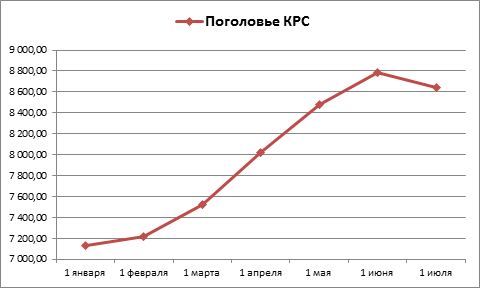 Анализ цен на продукцию  Розничные цены на мясо в городах в среднем по Казахстану показали рост. За апрель 2019 года заметно увеличились цены на баранину — на 1,2%, до 1 501,8 тенге за килограмм (за год рост составил 7,1%). Говядина и свинина подорожали на 0,8% за месяц, до 1 575,1 тг и 1 341,9 тг за килограмм соответственно. За год говядина подорожала на 5,3%, свинина — на 6,6%.Меньше всего за месяц выросли в цене конина (на 0,5%, до 1 789,4 тг за кг) и куры (на 0,4%, до 853,2 тг). Заметим: в этих категориях мясной продукции самый высокий рост цен за год: конина подорожала на 9,1%, куры — сразу на 15%.Среди прочих мясных продуктов за месяц заметнее всего подорожали сало (на 1,4%, до 1 603 тг) и говяжья печень (на 1,1%, до 930,9 тг за кг). За год существенно выросли в цене сало (на 12,3%) и куриные окорочка (на 15,2%, до 752,7 тг).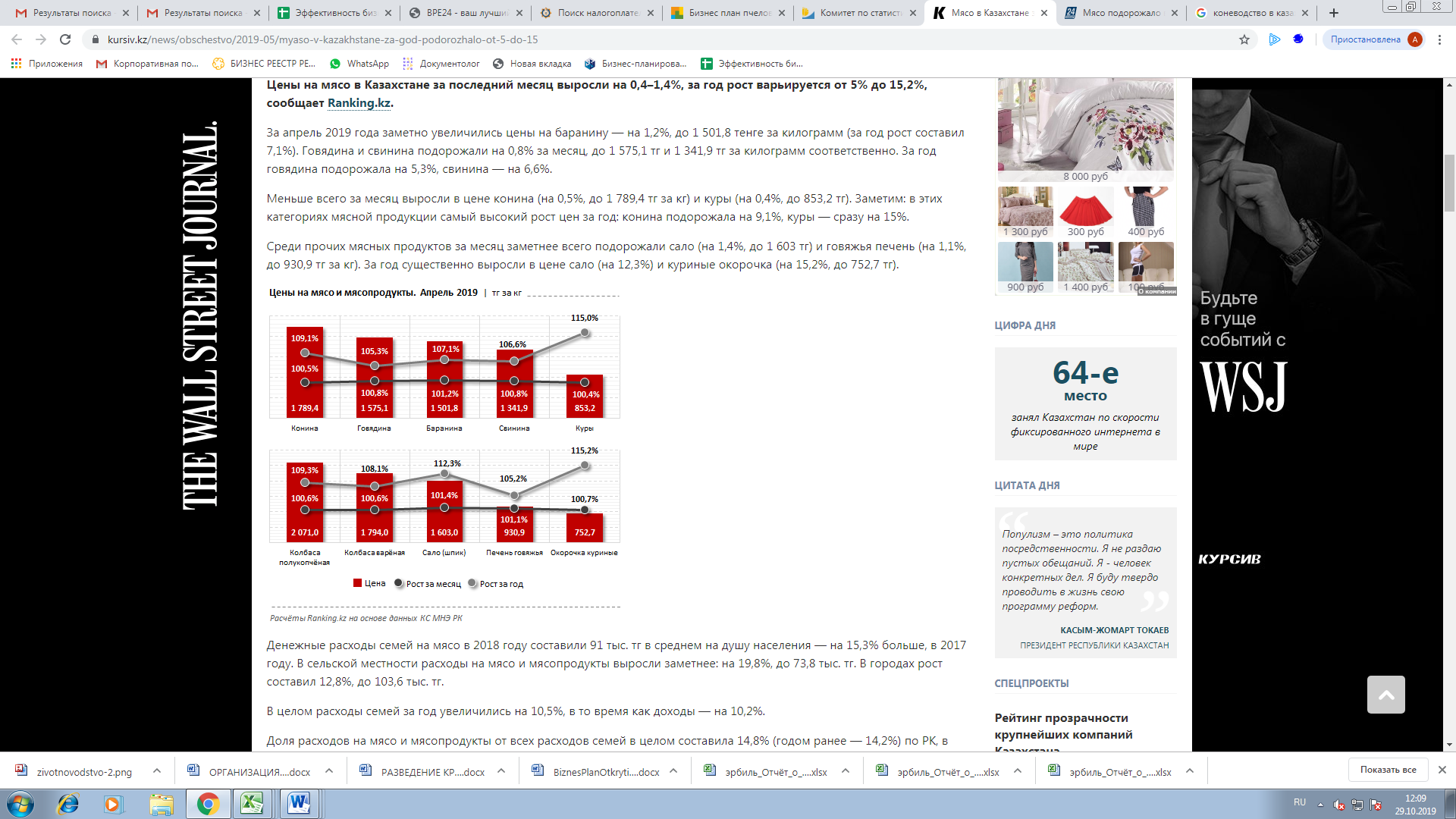 Денежные расходы семей на мясо в 2018 году составили 91 тыс. тг в среднем на душу населения — на 15,3% больше, в 2017 году. В сельской местности расходы на мясо и мясопродукты выросли заметнее: на 19,8%, до 73,8 тыс. тг. В городах рост составил 12,8%, до 103,6 тыс. тг.В целом расходы семей за год увеличились на 10,5%, в то время как доходы — на 10,2%.Доля расходов на мясо и мясопродукты от всех расходов семей в целом составила 14,8% (годом ранее — 14,2%) по РК, в городской местности — 14,6% (годом ранее — 14,2%), в сельской местности — 15,3% (годом ранее — 14,1%). Доля от расходов семей на продукты питания и безалкогольные напитки за год выросла с 33,3% до 33,5% по РК; при этом в городской местности она уменьшилась с 34,6% до 34,3%, а в сельской — увеличилась с 31% до 32%.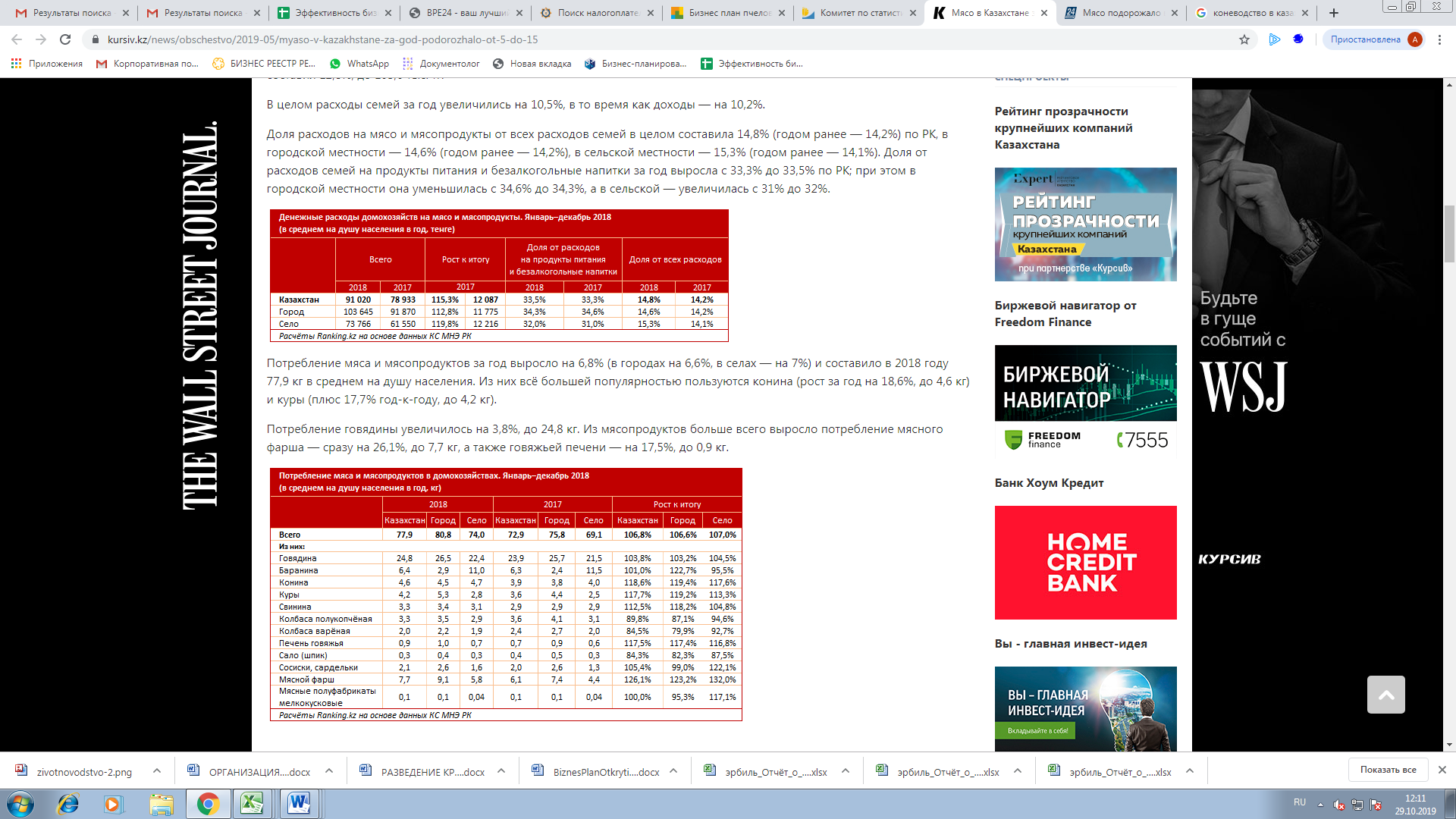 Потребление мяса и мясопродуктов за год выросло на 6,8% (в городах на 6,6%, в селах — на 7%) и составило в 2018 году 77,9 кг в среднем на душу населения. Из них всё большей популярностью пользуются конина (рост за год на 18,6%, до 4,6 кг) и куры (плюс 17,7% год-к-году, до 4,2 кг).Потребление говядины увеличилось на 3,8%, до 24,8 кг. Из мясопродуктов больше всего выросло потребление мясного фарша — сразу на 26,1%, до 7,7 кг, а также говяжьей печени — на 17,5%, до 0,9 кг.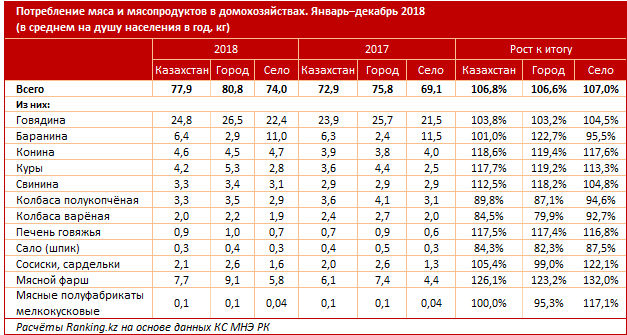 Основные и потенциальные конкуренты  Основными конкурентами предприятия являются фермы по разведению мясного и комбинированного направления.Стратегия маркетига Необходимо позиционировать новое предприятие как одно из самых высокотехнологичных и современных животноводческих комплексов, предлагающего продукцию высокого качества в Казахстане. В начальный период, за 1-2 месяца до начала выпуска продукции необходимо провести мощную PR компанию с размещением в центральной прессе статей  о начале производства продукции животноводства и рекламу отечественного товаропроизводителя. Определить льготы по цене для первых оптовых покупателей и разместить PR статьи об этом в областных и  республиканских газетах.Формирование спроса и стимулирование сбыта планируется исходя из следующих моментов:- Выгодное месторасположение животноводческого комплекса;- Относительно низкий уровень цен по сравнению с другими; - Квалифицированный персонал;- Современное оборудование;- Реализация программ по стимулированию спроса.6. Техническое планирование  Создавать фермы мясного направления продуктивности можно несколькими путями. В племенных хозяйствах применяют чистопородное разведение за счет: собственного воспроизводства или закупки чистопородных животных (телок или нетелей); трансплантации эмбрионов мясного скота; применения поглощающего скрещивания на существующем в хозяйстве маточном поголовье с использованием спермы мясных бугаев. Уровень эффективности специализированного мясного скотоводства определяют селекционные, технологические, ветеринарно-санитарные и организационные факторы. Эффективность специализированного мясного скотоводства в значительной степени зависит от породы. Основные критерии в выборе породы - продуктивность животных, цели производства, приспособленность их к условиям региона, характер кормовой базы и технология содержания. Организация воспроизводства стада Суть этого процесса - ежегодное получение теленка от каждой коровы, что является единственной продукцией мясного скота и определяет прибыль отрасли. Уровень воспроизводства, который характеризует показатель выхода здоровых телят (отношение числа отнятого молодняка к числу коров в стаде), зависит от интенсивности использования маточного поголовья, которую обуславливают такие факторы. 1. Состояние кормовой базы в хозяйстве, уровень выращивания ремонтного молодняка и кормления маток. От этого зависят плодовитость, продуктивность и жизнеспособность животных. 2. Сроки случки телок и введения их в основное стадо. Лучше случать телок в более раннем возрасте: животных средних пород - в 15-16, а крупных - в 17-18 месяцев и вводить их в оборот стада, соответственно, в 24-25 и 26-27 месяцев. При этом на эффективность осеменения возраст маток влияет меньше, чем их живая масса, которая должна быть не ниже стандарта породы. 3. Способы осеменения коров и сезон отела. В товарных стадах лучше случать маток с бугаями. В племенных следует применять искусственное осеменение. Более эффективными являются зимне-весенние отелы, так как при выпасе повышается молочность маток, телята в этот период уже могут потреблять траву, что способствует их интенсивному развитию. 4. Интенсивность выбраковки и продолжительность продуктивного использования коров. Затраты на выращивание первотелки больше, чем в год на корову. Оптимальный объем введения первотелок в стадо около 20 на 100 коров в год при условии, что 20-25% из них будет выбраковано в течение первой лактации. 5. Предупреждение бесплодности. Борьба с яловостью - один из решающих факторов, который способствует снижению себестоимости продукции и обеспечивает стабильную прибыль. 6. Сохранение телят. С этой целью разрабатывают и осуществляют меры по предупреждению абортов, заболеваемости и падежа животных. Ветеринарная служба должна ежегодно разрабатывать план противоэпизоотических и зоогигиенических мероприятий; контролировать качество кормов, проведения случной кампании и отелов, кормления и содержания. Осуществление профилактических мероприятий намного дешевле и эффективнее, чем лечение больных животных. 7. Организация производства. Важная предпосылка интенсивного целенаправленного воспроизводства - достоверный учет, умелая организация производства, профессиональное отношение к своему делу всех специалистов и работников фермы и хозяйства, труд которых необходимо стимулировать. Система содержания и кормления животных Для скота мясного направления наиболее дешевое беспривязное содержание: зимой в помещениях на глубокой подстилке и на пастбищах - летом. В разных помещениях или секциях формируют такие группы: коровы с телятами на подсосе; сухостойные коровы; нетели за 5-6 месяцев до отела; ремонтные телки случного возраста и в первые 3-4 месяца тельности; бычки для племпродажи; бычки на откорме; коровы и телки на откорме. Кормление мясного скота должно быть нормировано и сбалансировано по основным питательным веществам, что обеспечивало бы получение максимальной продуктивности при невысоких затратах кормов на единицу привеса. Персонал Общее руководство предприятием осуществляет руководитель.Реализация проектаКалендарный планПредполагается, что реализация проекта займет период с ноября по декабрь 2019 года.Затраты на реализацию проекта Основные и оборотные средства финансируются за счет заемных средств.Эксплуатационные расходы Эксплуатационные расходы состоят из переменных расходовФинансовый план  Прогнозные показатели эффективности инвестицийПри реализации проекта предусмотрено решение следующих задач:создание новых рабочих мест, что позволит работникам получать стабильный доход;создание новой фермы по разведению КРС мясного направления;поступление в бюджет Жамбылской области налогов и других отчислений Среди социальных воздействий можно выделить:удовлетворение спроса населения в мясной продукции.НаименованиеЕд. измКоличествоЦена, тгСуммаБычкиголов25200 0005 000 000СеноШт.1 0001 0001 000 000ПшеницаТонн 10100 (кг)1 000 000Итого:7 000 000НаименованиеРазмер финансирования, тенгеСтавка по кредиту,%Дата привлеченияДата погашенияКредит 7 000 0008Ноябрь 2019 годаОктябрь 2022 годаПрогнозные показатели эффективности инвестицийЕдиницы измеренияЗначенияСтавка дисконтирования%10,00PB (период окупаемости проекта)мес.6DPB (дисконтированный период окупаемости проекта)мес.6NPV (чистый приведенный доход)₸80 009 538,96IRR (внутренняя норма рентабельности, в процентах)%1 202,00PI (индекс прибыльности проекта)12,43PF (потребность в финансировании)₸7 000 000,00CD (дефицит денежных средств)₸246 666,67Период расчета интегральных показателеймес.36Оборот стада КРС, приплода, молока и мяса говядины за 5 летОборот стада КРС, приплода, молока и мяса говядины за 5 летОборот стада КРС, приплода, молока и мяса говядины за 5 летОборот стада КРС, приплода, молока и мяса говядины за 5 летОборот стада КРС, приплода, молока и мяса говядины за 5 летОборот стада КРС, приплода, молока и мяса говядины за 5 летОборот стада КРС, приплода, молока и мяса говядины за 5 летОборот стада КРС, приплода, молока и мяса говядины за 5 летОборот стада КРС, приплода, молока и мяса говядины за 5 летОборот стада КРС, приплода, молока и мяса говядины за 5 летОборот стада КРС, приплода, молока и мяса говядины за 5 летГодНаименование статьиКол-во голов на начало годаПриходРасходРасходКол-во на конец годаКол-во молока в годВес убояСтоимость полученного молокаСтоимость полученного мясаГодНаименование статьиКол-во голов на начало годаприплод+закупубойпадежКол-во на конец годаКол-во молока в годВес убояСтоимость полученного молокаСтоимость полученного мясаЕдиница измеренияЕдиница измеренияголовголовголовголовголовлитровкгтенгетенге1Дойные коровы0000000001Быки0000000001Телки до 2 лет0000000001Бычки до 2 лет025002500001Телки до 1 года0000000001Бычки до 1 года000000000ВсегоВсего025002500002Дойные коровы000000002Быки250250009 750017 550 0002Телки до 2 лет0000000002Бычки до 2 лет025250006 500011 700 0002Телки до 1 года0000000002Бычки до 1 года000000000ВсегоВсего25385800016 250029 250 0003Дойные коровы0000000003Быки025250009 750017 550 0003Телки до 2 лет0000000003Бычки до 2 лет05040010010 400018 720 0003Телки до 1 года0000000003Бычки до 1 года000000000ВсегоВсего07540035020 150018 720 0004Дойные коровы0000000004Быки3503500013 650024 570 0004Телки до 2 лет0000000004Бычки до 2 лет0404000010 400018 720 0004Телки до 1 года0000000004Бычки до 1 года000000000ВсегоВсего35407500024 050043 290 000Рыночная стоимость продукцииРыночная стоимость продукцииРыночная стоимость продукцииТипЕд. Изм.Цена, тг.Мясокг1800ТипЕд. Изм.ВесКоровакг225Быккг390Телкакг150Бычоккг260тыс. голов1 января 20191 февраля 20191 марта 20191 апреля 20191 мая        20191 июня 20191 июля 2019За 1 полугодие 2019 года + —Республика Казахстан7 137,97 224,07 522,68 025,48 475,38 787,58 639,31501,4Акмолинская410,6439,0455,2487,4504,7511,0506,696Актюбинская464,4456,1468,1492,0530,1557,4548,984,5Алматинская1 004,61 003,71 049,21 111,91 181,41 235,81 229,2224,6Атырауская168,1164,8166,4172,7181,4188,1191,223,1Западно-Казахстанская571,5573,7589,2626,2677,8700,6648,076,5Жамбылская396,2395,9402,9427,5445,8448,6446,750,5Карагандинская533,8549,7573,2633,6692,6743,2727,9194,1Костанайская455,2460,8465,1471,8477,3524,3523,468,2Кызылординская324,0324,5328,1335,2343,5350,9352,128,1Мангистауская19,020,019,927,427,327,227,08,0Павлодарская410,4423,4447,4485,0514,4524,3523,1112,7Северо-Казахстанская355,5373,1425,7461,2464,3463,8462,6107,1Туркестанская994,2993,61 036,11 105,61 151,71 175,61 157,9163,7Восточно-Казахстанская952,7969,61 020,71 112,21 208,71 257,81 217,6264,9ДолжностьОклад, тенгеКол-во человекРазнорабочий	50 0001Мероприятие/месяцНоябрь 2019 г.Декабрь 2019 г.Январь 2020 г.Февраль 2020 г.Подготовка документов для финансирования    ХПолучение кредитаХЗакуп КРСХНачало работХНаименованиеЕд. измКоличествоЦена, тгСуммаБычкиголов25200 0005 000 000СеноШт.1 0001 0001 000 000ПшеницаТонн 10100 (кг)1 000 000Итого:7 000 000Расход необходимого корма в год на 1 голову (КРС)Расход необходимого корма в год на 1 голову (КРС)Расход необходимого корма в год на 1 голову (КРС)Расход необходимого корма в год на 1 голову (КРС)Расход необходимого корма в год на 1 голову (КРС)Расход необходимого корма в год на 1 голову (КРС)Расход необходимого корма в год на 1 голову (КРС)Расход необходимого корма в год на 1 голову (КРС)Расход необходимого корма в год на 1 голову (КРС)ГодыВид животногоЖивая масса, кгКол-во необходимого корма в год на 1 головуКол-во необходимого корма в год на 1 головуКол-во голов на начало годаКол-во голов на конец годаЗа год корма, тг, на 1 головуЗа год корма, тг, на общее кол-во головГодыВид животногоЖивая масса, кгв сутки, тгв месяц, тгКол-во голов на начало годаКол-во голов на конец годаЗа год корма, тг, на 1 головуЗа год корма, тг, на общее кол-во голов1Корова4501504 50000001Бык5002006 000025150 0003 750 0001Молодняк2001003 000250001ВсегоВсегоВсегоВсего2525150 0003 750 0002Корова4501504 50000002Бык5002006 000250002Молодняк2001003 0003838114 0004 332 0002ВсегоВсегоВсегоВсего6338114 0004 332 0003Корова4501504 50000003Бык5002006 000025150 0003 750 0003Молодняк2001003 000751030 000300 0003ВсегоВсегоВсегоВсего7535180 0004 050 000№ п/пНаименование статьи1 год2 год3 годИтого за 3 года1Затраты корма на КРС3 750 0004 332 0004 050 00012 132 000ВсегоВсего3 750 0004 332 0004 050 00012 132 000Прогнозные показатели эффективности инвестицийЕдиницы измеренияЗначенияСтавка дисконтирования%10,00PB (период окупаемости проекта)мес.6DPB (дисконтированный период окупаемости проекта)мес.6NPV (чистый приведенный доход)₸80 009 538,96IRR (внутренняя норма рентабельности, в процентах)%1 202,00PI (индекс прибыльности проекта)12,43PF (потребность в финансировании)₸7 000 000,00CD (дефицит денежных средств)₸246 666,67Отчёт о прибылях и убыткахОтчёт о прибылях и убыткахОтчёт о прибылях и убыткахОтчёт о прибылях и убыткахОтчёт о прибылях и убытках2019 2020 2021 2022 Выручка0 ₸29 089 161 36 266 400 36 270 000 Валовая прибыль0 29 089 161 36 266 400 36 270 000 Общехозяйственные и коммерческие расходы0 3 750 000 4 332 000 4 050 000 Амортизация19 444 233 333 233 333 194 444 Расходы на заработную плату0 750 000 750 000 625 000 Финансовые расходы46 667 456 000 264 000 73 333 Прибыль до налога на прибыль-66 111 23 899 828 30 687 067 31 327 222 Прибыль с учетом убытков прошлых периодов-66 111 2 012 089 2 564 589 3 138 722 Налог на прибыль0 120 285 153 435 93 842 Чистая прибыль-66 111 23 779 543 30 533 631 31 233 381 Отчёт о движении денежных средствОтчёт о движении денежных средствОтчёт о движении денежных средствОтчёт о движении денежных средствОтчёт о движении денежных средств2019 2020 2021 2022 Поступления от продаж0 ₸29 089 161 ₸36 266 400 ₸36 270 000 ₸Выплаты персоналу по заработной плате0 ₸600 000 ₸600 000 ₸500 000 ₸Прочие выплаты0 ₸3 750 000 ₸4 332 000 ₸4 050 000 ₸Выплата налогов0 ₸257 785 ₸303 435 ₸218 842 ₸Денежный поток от операционной деятельности0 ₸24 481 376 ₸31 030 965 ₸31 501 158 ₸Приобретение основных средств7 000 000 ₸0 ₸0 ₸0 ₸Денежный поток от инвестиционной деятельности-7 000 000 ₸0 ₸0 ₸0 ₸Поступление кредитов7 000 000 ₸0 ₸0 ₸0 ₸Погашение кредитов200 000 ₸2 400 000 ₸2 400 000 ₸2 000 000 ₸Выплаты процентов по займам46 667 ₸456 000 ₸264 000 ₸73 333 ₸Денежный поток от финансовой деятельности6 753 333 ₸-2 856 000 ₸-2 664 000 ₸-2 073 333 ₸Денежный поток за период-246 667 ₸21 625 376 ₸28 366 965 ₸29 427 825 ₸Баланс наличности на начало периода0 ₸-246 667 ₸21 378 709 ₸49 745 674 ₸Баланс наличности на конец периода-246 667 ₸21 378 709 ₸49 745 674 ₸79 173 499 ₸